SCBF Directors Meeting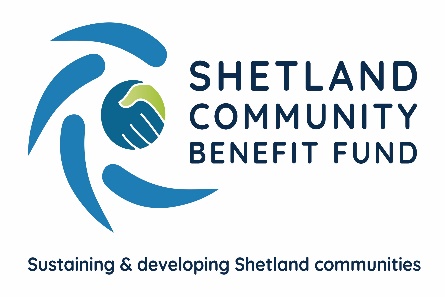 8th February 2023 at 1800Market House Conference RoomPresentChris Bunyan, John Dally, Aileen Brown, John Parry, Alistair Christie-Henry, Colin Clark, Jim Milne, Kenny Pottinger, Robin Black, Angela Sutherland, David Cooper, James Garrick, and Neville Martin In AttendanceEleanor Gear, Administration Officer1. ApologiesKaren Hannay, Alistair Laurenson, Jim Anderson and Jamie Macbeath.2. New declarations of interestsNone.3. New Directors/Observers None.  4. Minutes of 11th January 2023Proposed by Alistair Christie-Henry, seconded by John Parry. Agreed. Matters Arising and not covered by the agenda James Garrick asked if IBP had rescheduled the meeting with Sandsting and Aithsting community council as part of the consultation.  Eleanor is to email Eddy to confirm.  5.  Audit and Governance groupAileen updated that due to technical issues she hasn’t been able to progress with the internal audit but will arrange a date and time to go through the applications face-to-face with Eleanor.  The SCBF documents have been reviewed and there are no amendments required or proposed.  They can stand as they are.  Eleanor will amend the review dates and republish the documents.6. AdministrationNothing to Report.7. Financial Report (a) Report on 2022-23 income and expenditure - circulatedReport noted.8. Legal and Accountancy Advice Nothing to Report.9. Viking Energy (a) Management of Main funds – report circulatedThe report circulated on the management of the main funds was discussed.  It was agreed to establish a new sub-group to consider the administrative and governance issues concerning the main funding. 10. Business Plan Sub-GroupThe business Plan sub-Group reported on the consultation progress.   The report was noted.11. AGS (a) Application Summary Report – circulatedReport noted.12. Shetland Aerogenerators Community Benefit FundNothing to Report.13. Other commercial renewable energy schemeNothing to Report.14. Any other businessDate of next meeting – 8th March 2023 at 1800.  This meeting will be held in Market House but can be joined remotely via Zoom.Meeting closed at 1830 with nothing further to discuss.